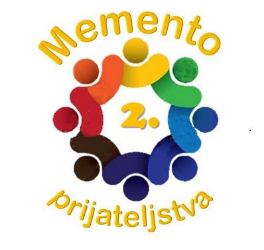 Škola :  Osnovna škola Sveta NedeljaUčitelj: Petrunjela KrajačićIzvedbeni plan i program GOO-a za projekt  MEMENTO PRIJATELJSTVA 2Naziv projektaNaziv projektaMEMENTO PRIJATELJSTVA 2SVI ZA JEDNOGA, JEDAN ZA SVECilj projektaCilj projektaUčenici će kroz aktivnosti steći kompetencije komuniciranja na materinjem jeziku, razvijat će osobna socijalna i građanska prava i dužnosti kao pripadnici zajednice, razvijat će i osvještavati vlastitu kulturološku dimenziju.Kod učenika  će se  poticati razvoj i osvještavanje pojmova: pravednost, autoritet, zajednica, problem – rješavanje problema, pravila ponašanja, pravilni načini podjele, što je prekršaj ili povreda pravila, donošenje odluke. Nakon svake održane radionice učenik će izraditi materijal koji će ga podsjećati na dogovoreno i na pridržavanje dogovora. Projektom će biti obuhvaćena područja koja su potaknuta temom te će ista biti integrirani dio samog projekta.Glavni način učenja učenika bit će radionice, te poticaji kojima će se poticati na osvještavanje osobnog i socijalnog razvoja unutar same razredne zajednice. Razvijat će se aktivne kompetencije građanskoga odgoja i obrazovanja (međupredmetno i samostalno).Dimenzije GOO-aDimenzije GOO-aDruštvena dimenzija povezana s ostalim dimenzijamaTEMA:    Društvene komunikacijske vještine            Timski radEkološka dimenzija povezana s ostalim dimenzijamaTEMA:    Odgovornost pojedinca za održivi razvoj zajedniceKljučni pojmoviKljučni pojmovikomunikacija, verbalna i neverbalna komunikacija, pravda, nepravdapomaganje zaštita i očuvanje okolišaObrazovni ishodiObrazovni ishodi- prepoznaje svoje »jake i slabe strane« – razlikuje nepoželjne od poželjnih oblika verbalne i neverbalne komunikacije u razrednom odjelu i školi –  sudjeluje u ekološko – humanitarnim akcijamaTijek projektaTijek projektaUVODČitanje lektirnog naslova ČUDNOVATE ZGODE ŠEGRTA HLAPIĆEPoglavlja: Požar u selu, Veliko čudo, Grgina majkaSREDIŠNJI DIO  Na ploču napišem DOBRO JE ČINITI DOBRO.Od učenika tražim da svojim riječima objasne što napisano znači za njih.Zaključujemo da je dobro pomoći prijatelju u nevolji, pomagati bolesnima, brinuti se o kućnim ljubimcima i drugim životinjama, pomoći djeci koju netko zlostavlja, reagirati na nasilje i tražiti pomoć, nenametljivo pomoći ozlijeđenoj osobi ili invalidu. Ruganje, ismijavanje, odbacivanje, udaranje nije prihvatljivo ponašanje.Navodim ih da ispričaju jedni drugima unutar skupine djelo kojim se posebno ponose. Dogovorom određuju jedno djelo i prikazuju ga stripom.Mogu ga prikazati i igrom s ulogama.Nakon izvedbe razgovaramo izvedbi i načinima kako su napravili neko malo, humano, dobro djelo. Govorim učenicima da postoje organizacije, udruge koje se sustavno bave humanitarnim radom. Pitam ih znaju li imenovati neke od njih, npr. Crveni križ, Caritas, Unicef.ZAVRŠNI DIODogovaramo sakupljanje plastičnih čepova i sudjelovanje u akciji „Plastičnim čepovima do skupih lijekova“ Udruge oboljelih od leukemije i  limfoma Hrvatske.Kratki opis aktivnostiKratki opis aktivnostiČitanje lektirnog djelaRazgovor o načinima pomaganja drugim osobamaUpoznavanje s načinom rada humanitarnih udruga poput Crvenog križa, Caritasa, UnicefaDogovor oko uključivanja u humanitarno – ekološku akcijuRazred/dobna skupinaRazred/dobna skupina3. bNačin provedbeModelMeđupredmetna korelacijaNačin provedbeMetode rada Oblici : individualni, frontalni rad, rad u paru, rad u skupinamaMetode: razgovora, izlaganja, rada na tekstu, kritičkog mišljenja, suradničko učenje,                 demonstracije, praktičnog radaNačin provedbeOblici radaOblici : individualni, frontalni rad, rad u paru, rad u skupinamaMetode: razgovora, izlaganja, rada na tekstu, kritičkog mišljenja, suradničko učenje,                 demonstracije, praktičnog radaResursiResursia) Za učenike: listići, fotografije, pribor za pisanje, pribor za likovnu kulturu, osobna mapa GOO-ab) Za učitelje : Program međupredmetnih i interdisciplinarnih sadržaja građanskog odgoja i obrazovanja od I. do IV. razreda osnovne škole, Nastavni plan i program, udžbenici, priručnici , plakati Dodatni materijal:  računalo, projektor i priključak na InternetVremenikVremenikŠkolska godina 2015. /2016.Evaluacija projektaEvaluacija projektaOpisno praćenje  i upitnik za samovrednovanje Trajni dokument (memento) koji bi poslužio u daljnjem školovanju kao poticaj za držanje određenih pravila ponašanja unutar zajednice.Prezentacija Mementa na roditeljskom sastankuTroškovnik projektaTroškovnik projektaPapiriFlomasteri, bojice…Voditelj projektaVoditelj projektaUčiteljica razredne nastave Petrunjela Krajačić